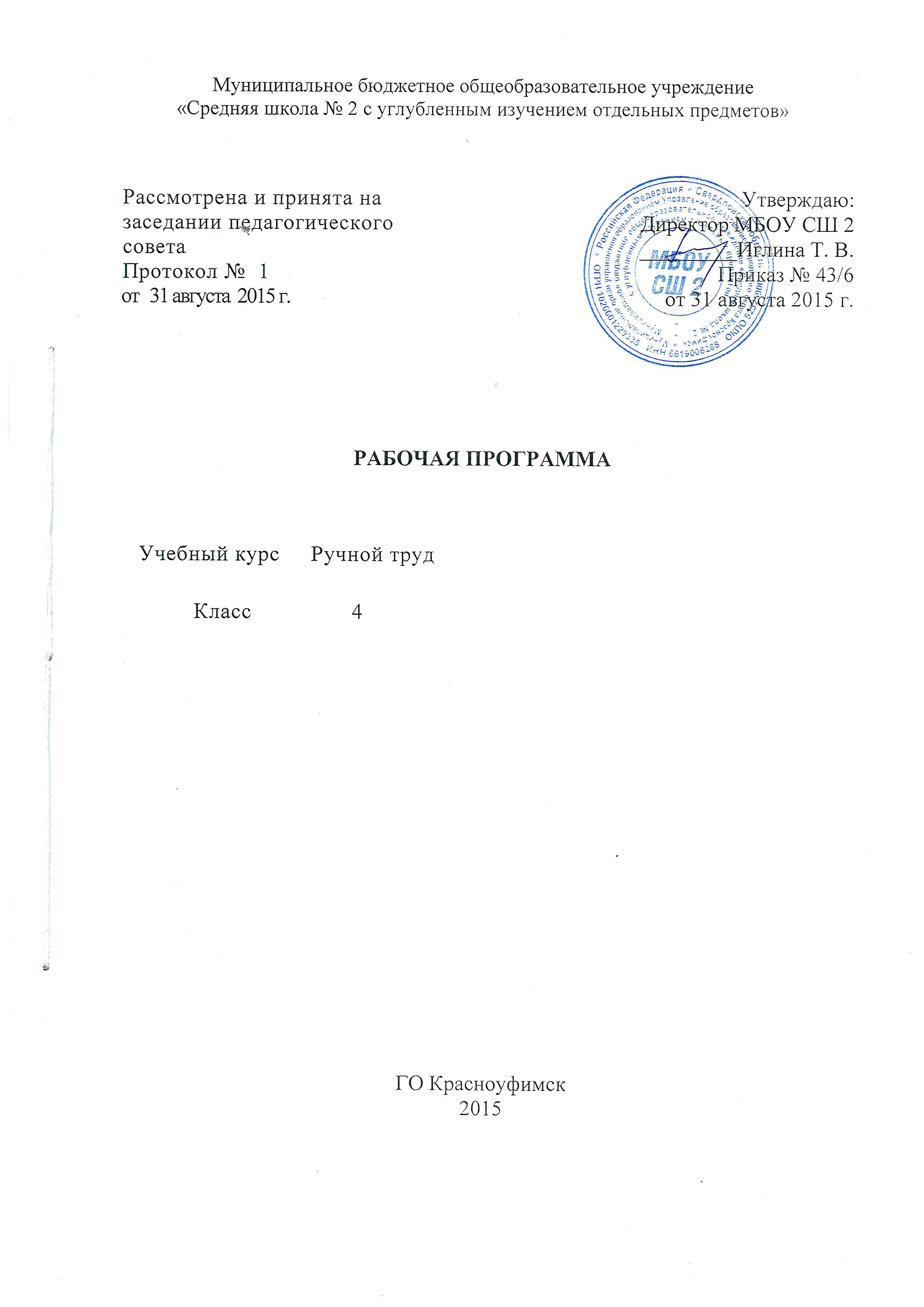 Пояснительная запискаРабочая программа по предмету «Ручной труд» для 4 класса разработана на  основе Программы  специальной  (коррекционной)  образовательной  школы 8  вида: 1-4 кл., под редакцией   В. В. Воронковой-М. Гуманитарный изд. Центр  ВЛАДОС, 2012. с использованием  учебника Л.А.Кузнецовой  Я. С. Симуковой «Технология: Ручной труд: 4 класс»: учебник для  образовательных организаций, реализующих адапт. основные общеобразовательные программы М.: Просвещение, 2016.Программа рассчитана на 2 часа в неделю- 68 часов в год.Цель программы обучения:развитие самостоятельности обучающегося при выполнении трудовых заданий;подготовка  к профессионально - трудовому обучению.Задачи:Обучение простейшим технико-технологическим знаниям и практическим умениям, которые служат опорой для усвоения учебного материала в дальнейшей трудовой подготовке.Формирование знаний о различных материалах и умения выбирать способы обработки, в зависимости от свойств материаловВоспитание положительных качеств личности обучающегося (трудолюбия, настойчивости), развитие самостоятельности в труде, привитие интереса к труду;Специальные (коррекционные) задачи:Коррекционная работа выражается в формировании умений: · ориентироваться в задании (анализировать объект, условия работы); · предварительно планировать ход работы над изделием (устанавливать логическую последовательность изготовления поделки, определять приемы работы и инструменты, нужные для их выполнения); · контролировать свою работу (определять правильность действий и результатов, оценивать качество готовых изделий). В процессе  занятий ручным трудом осуществляется исправление недостатков познавательной деятельности: наблюдательности, воображения, речи, пространственной ориентировки, а также мелкой моторики рук.Место предмета «Ручной труд»  в учебном планеУчебный план  МБОУ СШ 2 предусматривает обязательное изучение предмета «Ручной труд»  в 4  классе в объеме 68 часов (2  часа в неделю).Структура предмета  «Ручной труд» в 4  классеПрограмма по предмету  «Ручной труд» включает разделы: «Работа с бумагой и картоном»(30 часов), «Работа с тканью2(6часов), «Работа с нитками»(2часа), «Работа с проволокой»(2 часа), «Работа с природными материалами» (8 часов), « Ремонт одежды(5 часов),  «Картонажно-переплётные работы»(1 час), «Ручные швейные работы»(14 часов).С целью контроля усвоение обучающимися программы могут быть использованы следующие формы контроля: - оценка качества выполнения практических работ (следует учитывать правильность приемов работы, степень самостоятельности выполнения задания (ориентировку в задании, планирование, практическое изготовление объекта, качество готового изделия, организацию рабочего места).Основные требования к знаниям и умениям обучающегосяОбучающийся  должен знать:-основные приемы работы с различными материалами;- знать и выполнять правила внутреннего распорядка и безопасной работы;- санитарно-гигиенические требования.Обучающийся должен уметь:-самостоятельно сравнивать образец с натуральным объектом, чучелом, игрушкой;- самостоятельно  составлять план работы самостоятельно и по вопросам учителя;- самостоятельно подбирать  материал и инструменты для работы вначале с помощью учителя, а затем самостоятельно;- выполнять изделия с помощью учителя и самостоятельно;- анализировать свое изделие и изделие товарища;- ориентироваться в пространстве;- осуществлять контрольные действия на глаз, с помощью мерочки и линейки;- отвечать простыми предложениями, употребляя в речи слова, обозначающие пространственные признаки предметов.Тематическое планированиепо предмету «Ручной труд»№СодержаниеКоличество часов1Что ты знаешь о бумаге?12Складывание из треугольников. Геометрическая фигура -раскладка.13Складывание простых форм из квадрата.14Фигурка "Рыбка"15Что ты знаешь о ткани?16Игрушка "Кукла-скрутка"17Аппликация18Изделие "Салфетка с аппликацией."19Изделие "Салфетка с аппликацией."110Изделие "Салфетка с аппликацией."111Игрушка "Кукла-скрутка"112Игрушка с подвижным соединением деталей "Цыплёнок в скорлупе."113Игрушка "Летающий диск."114Игрушка из бумажных кругов "Попугай".115Игрушка из бумажных кругов "Попугай."116Изготовление конверта для писем с клеевым соединением.117Конверт с замком.118Изготовление закладки из геометрических фигур.119Закладка для книг со свободным плетением.120Объёмные ёлочные украшения.121Объёмные ёлочные украшения.122Объёмные ёлочные украшения.123Изделие "Растягивающая игрушка"124Изделие "Растягивающая игрушка"125Игрушка "Птица"126Игрушка "Матрёшка"127Игрушка "Матрёшка"128Изделие "Снежинки."129Изделие "Ёлочная гирлянда"130Ёлочная гирлянда.131Летающая модель "Планёр"132Летающая модель "Планёр"133Летающая модель "Самолёт"134Изделие"Декоративная коробочка."135Изделие "Декоративная ваза."136Изделие "Декоративная коробочка"137Изделие "Цветок из ниток."138Изделие "Цветок из ниток."139Изделиее из проволоки, бумаги и ниток "Муха."140Изделие из проволоки, бумаги и ниток "Паук."141Аппликация из карандашной стружки "Цыплёнок"142Аппликация из карандашной стружки "Петушок"143Аппликация из карандашной стружки "Букет."144Аппликация из спичек"Дом."145Аппликация из засушенных листьев.146Изготовление игрушек из скорлупы ореха."Рыбка."147Изготовление игрушек из скорлупы ореха"Петух."148Изготовление игрушек из скорлупы ореха"Баба-Яга."149Пришивание пуговиц с четырьмя скозными отверстиями.150Пришивание пуговиц с ушком.151Отделка изделий пуговицами.152Отделка изделий пуговицами.153Изготовление и пришивание вешалки.154Изготовление записной книжки-раскладушки с переплётной крышкой.155Изготовление записной книжки-раскладушки с переплётной крышкой.156Изготовление записной книжки-раскладушки с переплётной крышкой.157Соединение деталей из ткани строчкой петлеобразного стежка.158Изделие "Подушечка для игл."159Изделие "Подушечка для игл."160Изделие "Тряпичная игрушка-подушка."161Изделие "Тряпичная игрушка-подушка."162Изделие "Тряпичная игрушка-подушка."163Изделие "Тряпичная игрушка-подушка."164Вышивание салфетки крестиком.5